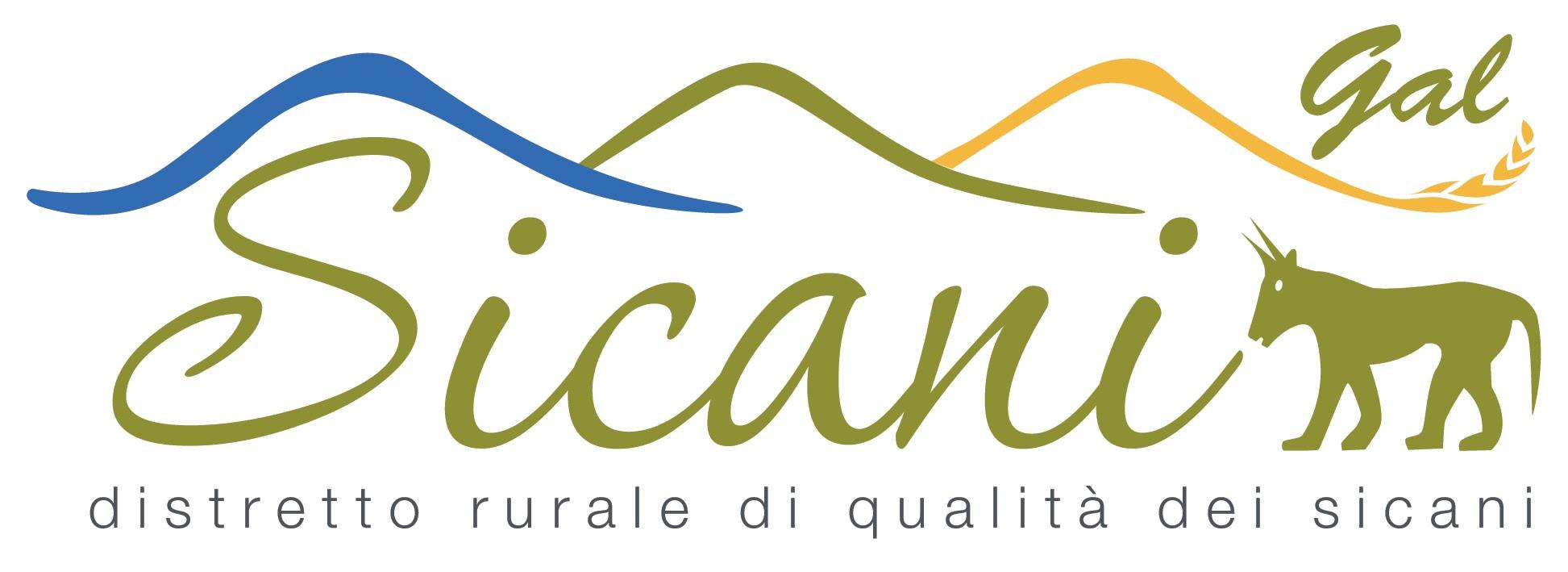 REGOLAMENTO (UE) 1305/2013PROGRAMMA DI SVILUPPO RURALE SICILIA 2014-2020Piano di Azione Locale SICANIAZIONE GAL 2.2.1 “Creazioni di Reti tra imprese e messa a sistema delle strutture di ospitalità diffusa extra alberghiera in aree rurali C e D”(Sottomisura del PSR attivata   16.3  “Cooperazione tra piccoli operatori per organizzare processi di lavoro in comune e condividere impianti e risorse, nonché per lo sviluppo/la commercializzazione del turismo”)ALLEGATO 5SCHEDA TECNICA DI AUTO-ATTRIBUZIONE DEL PUNTEGGIO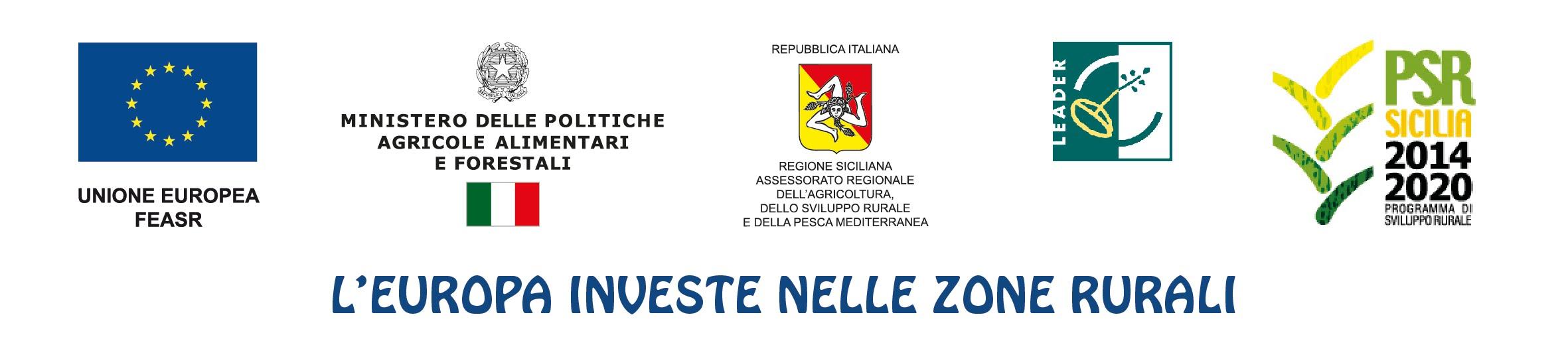 	AGENZIA PER LO SVILUPPO DELLASICILIA CENTRO OCCIDENTALESede centrale: C/da Pietra Nera 
92020 Santo Stefano Quisquina (AG)
tel./fax: +39 0922 1832854mobile: +39 339 5813644Sede distaccata: c/o Palazzo De Cordovavia San Vito, 17
Gruppo d’Azione Locale L.E.A.D.E.R.                                                                                                                     90033 Chiusa Sclafani (PA)
  P.S.R. Sicilia 2014 - 2020                                                  e-mail: info@galsicani.eu                                                    tel./fax: +39 091 9865606                                                  p.iva: 02570390845                                                        mobile: +39 3375931593                                                 SCHEDA AUTO-ATTRIBUZIONE DEL PUNTEGGIODICHIARAZIONE SOSTITUTIVA DELL’ATTO DI NOTORIETÀ(Art. 47 del D.P.R. n. 445 del 28/12/2000)Il sottoscritto ______________________________ nato a _________________________________ il ____________, residente a___________________________________________________ (Prov. ____)in via _____________________________________________________n. _________, nella qualità di legale rappresentante del (indicare il nome del soggetto capofila o del partenariato) _______________________________________________________________________________________ con sede in _______________________________________ (Prov. ____), Via _________________________________________________________, consapevole delle sanzioni penali nel caso di dichiarazioni non veritiere e falsità negli atti richiamate dall’art.76 del DPR n. 445 del 28/12/2000, ai fini dell’attribuzione del punteggio, DICHIARA che i dati riportati nella scheda che segue sono veri.La selezione sarà fondata su un sistema di punteggio con una soglia minima di 30 al di sotto della quale le domande non saranno ammesse a finanziamento. Al raggiungimento di tale punteggio minimo dovranno concorrere almeno tre criteri appartenenti a due principi di selezione.In caso di parità di punteggio sarà data priorità all’iniziativa presentata secondo l’ordine cronologico di presentazione sul portale SIAN. A tal fine dovrà essere allegata  alla documentazione cartacea la stampa della ricevuta di accettazione della domanda informatica.Il Legale Rappresentante______________________________________CRITERI DI SELEZIONE REGIONALICRITERI DI SELEZIONE REGIONALICRITERI DI SELEZIONE REGIONALICRITERI DI SELEZIONE REGIONALICRITERI DI SELEZIONE REGIONALICRITERI DI SELEZIONE REGIONALIPrincipio dei criteri di selezione e punteggio max associatoDescrizione criterioDescrizione criterioDescrizione criterioPunteggio MAX 60 Punteggio autoattribuitoGrado di coerenza del progetto rispetto alla strategia proposta e alla politica dello sviluppo rurale Miglioramento della competitività del gruppo di piccoli operatori, da evidenziare con riferimento a fattori critici di successo (max 7  punti)incremento del reddito nettodal 2% al 4%1Grado di coerenza del progetto rispetto alla strategia proposta e alla politica dello sviluppo rurale Miglioramento della competitività del gruppo di piccoli operatori, da evidenziare con riferimento a fattori critici di successo (max 7  punti)incremento del reddito nettodal 4% al 6% 2Grado di coerenza del progetto rispetto alla strategia proposta e alla politica dello sviluppo rurale Miglioramento della competitività del gruppo di piccoli operatori, da evidenziare con riferimento a fattori critici di successo (max 7  punti)incremento del reddito nettooltre il 6%3Miglioramento della competitività del gruppo di piccoli operatori, da evidenziare con riferimento a fattori critici di successo (max 7  punti)riduzione di input e/o carichi inquinantientro il 5%1Miglioramento della competitività del gruppo di piccoli operatori, da evidenziare con riferimento a fattori critici di successo (max 7  punti)riduzione di input e/o carichi inquinantidal 5%2(Max 33 punti)Miglioramento della competitività del gruppo di piccoli operatori, da evidenziare con riferimento a fattori critici di successo (max 7  punti)qualificazione della produzionecertificazioni di processo (come ISO, GlobalG.A.P., Ecolabel)1Miglioramento della competitività del gruppo di piccoli operatori, da evidenziare con riferimento a fattori critici di successo (max 7  punti)qualificazione della produzionecertificazioni di prodotti di qualità (come biologico, IGP, DOP)2Aumentare la quota di mercato e/o l’orientamento al mercato (max 20 punti)aumento del fatturatodal 5% al 10%1Aumentare la quota di mercato e/o l’orientamento al mercato (max 20 punti)aumento del fatturatodal 10% al 20%2Aumentare la quota di mercato e/o l’orientamento al mercato (max 20 punti)aumento del fatturatooltre il 20%3Aumentare la quota di mercato e/o l’orientamento al mercato (max 20 punti)incremento della quantità di prodotto certificato vendutodal 20% al 40%1Aumentare la quota di mercato e/o l’orientamento al mercato (max 20 punti)incremento della quantità di prodotto certificato vendutodal 40% al 60%2Aumentare la quota di mercato e/o l’orientamento al mercato (max 20 punti)incremento della quantità di prodotto certificato vendutooltre il 60%3Aumentare la quota di mercato e/o l’orientamento al mercato (max 20 punti) incremento dei servizi turisticiservizi di ospitalità di tipo primario (come ricettività agrituristica, affittacamere, case albergo) 3Aumentare la quota di mercato e/o l’orientamento al mercato (max 20 punti) incremento dei servizi turisticiservizi di tipo accessorio: Aumentare la quota di mercato e/o l’orientamento al mercato (max 20 punti) incremento dei servizi turisticiristorazione2Aumentare la quota di mercato e/o l’orientamento al mercato (max 20 punti) incremento dei servizi turisticimusei2Aumentare la quota di mercato e/o l’orientamento al mercato (max 20 punti) incremento dei servizi turisticiparchi1Aumentare la quota di mercato e/o l’orientamento al mercato (max 20 punti) incremento dei servizi turisticispettacoli1Aumentare la quota di mercato e/o l’orientamento al mercato (max 20 punti) incremento dei servizi turisticiintrattenimento ludico, sportivo e/o ricreativo2Aumentare la quota di mercato e/o l’orientamento al mercato (max 20 punti) incremento dei servizi turisticiservizi di trasporto 3Aumento dell’occupazione (max 6  punti)3 unità lavorative annue a tempo indeterminato3 unità lavorative annue a tempo indeterminato2Aumento dell’occupazione (max 6  punti)da 4 a 6 unità lavorative annue a tempo indeterminatoda 4 a 6 unità lavorative annue a tempo indeterminato4Aumento dell’occupazione (max 6  punti)oltre 6 unità lavorative annue a tempo indeterminatooltre 6 unità lavorative annue a tempo indeterminato6Grado di concretezza degli interventi previsti, capacità di produrre risultati pratici che possano mantenersi e autoalimentarsi nel tempo; grado di chiarezza e di definizione del crono programmaAccordi con operatori commerciali e/o turisticiregionaliregionali1Grado di concretezza degli interventi previsti, capacità di produrre risultati pratici che possano mantenersi e autoalimentarsi nel tempo; grado di chiarezza e di definizione del crono programma(max 9  punti)nazionalinazionali3Grado di concretezza degli interventi previsti, capacità di produrre risultati pratici che possano mantenersi e autoalimentarsi nel tempo; grado di chiarezza e di definizione del crono programmainternazionaliinternazionali5Grado di concretezza degli interventi previsti, capacità di produrre risultati pratici che possano mantenersi e autoalimentarsi nel tempo; grado di chiarezza e di definizione del crono programmaInnovatività di processo e/o di prodotto rispetto alle attività ordinarie dei singoli associatiinnovatività del prodotto (prodotto nuovo o significativamente migliorato)innovatività del prodotto (prodotto nuovo o significativamente migliorato)2Grado di concretezza degli interventi previsti, capacità di produrre risultati pratici che possano mantenersi e autoalimentarsi nel tempo; grado di chiarezza e di definizione del crono programma(max 9  punti)innovatività del processoinnovatività del processo3Grado di concretezza degli interventi previsti, capacità di produrre risultati pratici che possano mantenersi e autoalimentarsi nel tempo; grado di chiarezza e di definizione del crono programmacondivisione di impianti e/o macchinari tecnologicamente innovativicondivisione di impianti e/o macchinari tecnologicamente innovativi4Grado di concretezza degli interventi previsti, capacità di produrre risultati pratici che possano mantenersi e autoalimentarsi nel tempo; grado di chiarezza e di definizione del crono programmaCapacità del progetto proposto di produrre risultati pratici in grado di mantenersi e autoalimentarsi nel tempo, espressa tramite appositi indicatori di risultatosufficientesufficiente1(max 3  punti)buonabuona2ottimaottima3(Max 24 punti)Grado di chiarezza e di definizione del cronoprogrammacorrelazione tra il termine temporale di realizzazione, i risultati attesi e le singole azioni progettualicorrelazione tra il termine temporale di realizzazione, i risultati attesi e le singole azioni progettuali1(max 3 punti)correlazione tra il termine temporale di realizzazione, i risultati attesi e ciascuna fase delle azioni progettualicorrelazione tra il termine temporale di realizzazione, i risultati attesi e ciascuna fase delle azioni progettuali3Grado di definizione delle procedure interne volte ad evitare conflitti di interesseDefinizione di una politica di gestione di conflitti di interesse, articolata in procedure da seguire e misure da adottare per la loro gestione Definizione di una politica di gestione di conflitti di interesse, articolata in procedure da seguire e misure da adottare per la loro gestione Definizione di una politica di gestione di conflitti di interesse, articolata in procedure da seguire e misure da adottare per la loro gestione 3(Max 3 punti)(3  punti)(3  punti)(3  punti)3Totale punteggio criteri regionali: 60 PUNTITotale punteggio criteri regionali: 60 PUNTITotale punteggio criteri regionali: 60 PUNTITotale punteggio criteri regionali: 60 PUNTITotale punteggio criteri regionali: 60 PUNTITotale punteggio criteri regionali: 60 PUNTICriteri di selezione aggiuntivi GAL SICANI per l'emersione del valore aggiunto LEADER Criteri di selezione aggiuntivi GAL SICANI per l'emersione del valore aggiunto LEADER Criteri di selezione aggiuntivi GAL SICANI per l'emersione del valore aggiunto LEADER Criteri di selezione aggiuntivi GAL SICANI per l'emersione del valore aggiunto LEADER Criteri di selezione aggiuntivi GAL SICANI per l'emersione del valore aggiunto LEADER Principio dei criteri di selezione e punteggio max associatoDescrizione criterioDescrizione criterioPunteggio MAX 40Punteggio autoattribuitoGrado di coerenza del progetto rispetto alla strategia del Pal Sicani      (MAX 40 punti)Proposta progettuale che prevede la costruzione e/o il potenziamento di un’offerta turistica relazionale/esperienziale MAX 8 puntiincidenza percentuale in termini di risorse finanziarie destinate a  questa azione  < 20%Punti 2Grado di coerenza del progetto rispetto alla strategia del Pal Sicani      (MAX 40 punti)Proposta progettuale che prevede la costruzione e/o il potenziamento di un’offerta turistica relazionale/esperienziale MAX 8 puntiincidenza percentuale in termini di risorse finanziarie destinate a  questa azione compresa tra 20% e 40%Punti 4Grado di coerenza del progetto rispetto alla strategia del Pal Sicani      (MAX 40 punti)Proposta progettuale che prevede la costruzione e/o il potenziamento di un’offerta turistica relazionale/esperienziale MAX 8 puntiincidenza percentuale in termini di risorse finanziarie destinate a  questa azione > 40%Punti 8Grado di coerenza del progetto rispetto alla strategia del Pal Sicani      (MAX 40 punti)Qualità del partenariato - MAX 25 puntiNumero imprese aderenti al partenariato nella qualità di beneficiari in possesso della licenza d'uso del Marchio DRQ Sicani da 1 a 5 punti 5Grado di coerenza del progetto rispetto alla strategia del Pal Sicani      (MAX 40 punti)Qualità del partenariato - MAX 25 puntiNumero imprese aderenti al partenariato nella qualità di beneficiari in possesso della licenza d'uso del Marchio DRQ Sicani da 6 a 10 punti 10Grado di coerenza del progetto rispetto alla strategia del Pal Sicani      (MAX 40 punti)Qualità del partenariato - MAX 25 puntiNumero imprese aderenti al partenariato nella qualità di beneficiari in possesso della licenza d'uso del Marchio DRQ Sicani oltre 10 punti 15Grado di coerenza del progetto rispetto alla strategia del Pal Sicani      (MAX 40 punti)Qualità del partenariato - MAX 25 puntiNumero di partenariati comunali pubblico privati costituiti nell'ambito della azione PAL 1.1.1 che aderiscono in qualità di non beneficiari ai CLUSTER /GO /RETE /etc.,(Rif.linee guida per esaltare il valore aggiunto leader), con azioni in coerenza con la proposta progettuale . Un partenariato pubblico privato/unità comunale funzionale del DRQ Sicani può partecipare a piu aggregazionifino a 15 punti 5Grado di coerenza del progetto rispetto alla strategia del Pal Sicani      (MAX 40 punti)Qualità del partenariato - MAX 25 puntiNumero di partenariati comunali pubblico privati costituiti nell'ambito della azione PAL 1.1.1 che aderiscono in qualità di non beneficiari ai CLUSTER /GO /RETE /etc.,(Rif.linee guida per esaltare il valore aggiunto leader), con azioni in coerenza con la proposta progettuale . Un partenariato pubblico privato/unità comunale funzionale del DRQ Sicani può partecipare a piu aggregazionimaggiore di 15 punti 10Grado di coerenza del progetto rispetto alla strategia del Pal Sicani      (MAX 40 punti)Il progetto prevede l'attivazione di azioni di marketing territoriale per la promozione del DRQ Sicani - Max 7 puntiAzioni di marketing territoriale rivolte ad una clientela regionalepunti 2Grado di coerenza del progetto rispetto alla strategia del Pal Sicani      (MAX 40 punti)Il progetto prevede l'attivazione di azioni di marketing territoriale per la promozione del DRQ Sicani - Max 7 puntiAzioni di marketing territoriale rivolte ad una clientela regionale e nazionalepunti 4Grado di coerenza del progetto rispetto alla strategia del Pal Sicani      (MAX 40 punti)Il progetto prevede l'attivazione di azioni di marketing territoriale per la promozione del DRQ Sicani - Max 7 puntiAzioni di marketing territoriale  rivolte ad una clientela regionale, nazionale ed esterapunti 7Totale punteggio criteri specifici  CLLD: 40 PUNTITotale punteggio criteri specifici  CLLD: 40 PUNTITotale punteggio criteri specifici  CLLD: 40 PUNTITotale punteggio criteri specifici  CLLD: 40 PUNTITotale punteggio criteri specifici  CLLD: 40 PUNTITotale punteggio complessivo: 100 PUNTITotale punteggio complessivo: 100 PUNTITotale punteggio complessivo: 100 PUNTITotale punteggio complessivo: 100 PUNTITotale punteggio complessivo: 100 PUNTI